Образовательное учреждение «Курсы по дополнительному образованию 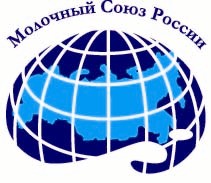 для сотрудников молочной отрасли» (КДОСМО) структурное подразделение ООО «НТК «Молочная индустрия». ЗАЯВКА НА УЧАСТИЕ В ОНЛАЙН ОБУЧЕНИИЗанятия по сокращённой ПРОГРАММЕ дополнительного образования для специалистов молокоперерабатывающих предприятий Российской Федерации и ЕАЭС по общей теме:Практика применения действующего законодательства в части молока и молочной продукции. Подтверждение соответствия молочной продукции.                                                            14 – 18 февраля 2022г. информацию о проведении онлайн обучения можно получить по тел. 8. 915-110-59-29e-mail: Abrosimova@dairyunion.ru или Газзаева Нонна gazzaeva@dairyunion.ru;ЗАЯВКА НА УЧАСТИЕ В ОНЛАЙН ОБУЧЕНИИ ПРИНИМАЕТСЯ ДО 10 февраля 2022 г. УСЛОВИЯ ПРОВЕДЕНИЯ ЗАНЯТИЙ И ОФОРМЛЕНИЯ ДОКУМЕНТОВ РАЗМЕЩЕНЫ В ПРИГЛАШЕНИИ                                                                    № 1 от 17.01.2022 г.  НА сайте http://mol-ind.ru/Полное (и сокращённое) наименование предприятия:_____________________________________________________________________________________________________________________________________________________ИНН: 			_________ КПП: 			Юридический адрес: _________________________________________________________________________________Почтовый адрес: ____________________________________________________________________________________Телефон: 	                         E-mail отправки приглашения для подключения к вебинару 		____Банковские реквизиты: Р/с 		______________	__ БИК__________________________Руководитель: должность 			_____ ФИО полностью_____________________________________Лицо, подписывающий договор и акт: должность ___________________ ФИО полностью _______________________Основание (Устав, доверенность №)___________________________________________________________________Сведения о специалистах, направляемых на занятия:*Можно вместо скана паспорта выслать реквизиты обучаемого в объёме, требуемом для заполнения договора об обучении. Сведения необходимы для оформления договора и сертификата.  Копия диплома (без оценок), паспортные данные, СНИЛС, ИНН (при наличии) должны быть направлены вместе с Заявкой.Стоимость УЧАСТИЯ В онлайн обучениИ (Поставьте галочку): -  14-18 февраля 2022г. - 20 000 рублей для специалистов предприятий, входящих в состав РСПМО.  -  14-18 февраля 2022г. - 23 000 рублей для специалистов, участвовавших в ранее проводимых мероприятиях РСПМО.   -  14-18 февраля 2022г. -29 000 рублей для специалистов других предприятий.  Однодневное участие- 6000 рублей (для специалистов, участвовавших в предыдущих вебинарах РСПМО-5000 рублей).         Указывается дата или даты в данной заявке в таблице в графе «Период обучения».Предусмотрена скидка 10% за второго и последующего специалиста при обучении с 14-18 февраля 2022г.В стоимость входит – участие в вебинаре, сертификат о дополнительном образовании - для участников обучения с 14-18 февраля 2022г. Прошедшие обучение с 14-18 февраля 2022г. получают Сертификаты о дополнительном образовании (Государственная лицензия № 037727 от 29 июля 2016 г. на осуществление образовательной деятельности).Заявка является акцептом на Приглашение № 1 от 17.01.2022г., которое является публичной офертой, размещённой на сайте http://mol-ind.ru/, и без подписи руководителя и печати предприятия к оформлению не принимается. Заявку и документы для оформления договора необходимо отправить одновременно на мейлы Abrosimova@dairyunion.ru и moloko2014@dairyunion.ru для регистрации обучаемого и последующего выставления счета и оформления договора и акта. Заявка является безусловным согласием на обработку уполномоченными сотрудниками ООО «НТК «Молочная индустрия» персональных данных, содержащихся в ней и документах, присланных вместе с ней.  Счет выставляется с приложением формы Договора и Акта выполненных работ. Организаторы обучения редактирование представленных форм не производят. Все необходимые документы для бухгалтерии будут направлены по электронной почте, а затем подлинники документов будут направлены по почте России. Сертификат о дополнительном образовании будет направлен по почте России после получения нами подписанных договоров и актов. Форма Заявки не редактируется и не сокращается.п/пФамилия Имя Отчество (полностью)Должность, личный ИНН, копия паспорта*, копия диплома о высшем образовании, СНИЛСПериод обучения1.2.Подпись руководителя предприятия__________________________________М.П.